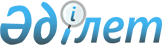 Қазақстан Республикасының Әдiлет министрлiгi орталық аппаратының құрылымы туралы
					
			Күшін жойған
			
			
		
					Қазақстан Республикасы Үкiметiнiң Қаулысы 1996 жылғы 23 желтоқсан N 1589. Күшi жойылды - ҚРҮ-нiң 1997.04.01. N 450 қаулысымен. ~P970450



          Қазақстан Республикасының Үкiметi қаулы етедi:




          1. Қазақстан Республикасының Әдiлет министрлiгi орталық
аппаратының құрылымы қосымшаға сәйкес осы аппарат қызметкерлерiнiң
шектi саны негiзiнде 140 адам болып бекiтiлсiн.




          2. Қазақстан Республикасының Әдiлет министрлiгiне министрдiң 5
орынбасарын, оның iшiнде бiр бiрiншi орынбасарын, сондай-ақ саны 13
адамдық алқа ұстауына рұқсат етiлсiн.




          3. Қазақстан Республикасы Әдiлет министрлiгiнiң орталық
аппараты үшiн 6 қызметтiк жеңiл автомобиль лимитi белгiленсiн.




          4. Мыналардың күшi жойылған деп танылсын:




          "Қазақстан Республикасы Әдiлет министрлiгiнiң мәселелерi
туралы" Қазақстан Республикасы Үкiметiнiң 1995 жылғы 19
желтоқсандағы N 1741 қаулысының 1 тармағының үшiншi абзацы, 2-5
тармақтары (Қазақстан Республикасының ПҮАЖ-ғы 1995 ж., N 38, 493




құжат);
     "Қазақстан Республикасы Үкiметiнiң 1995 жылғы 19 желтоқсандағы
N 1741 қаулысына өзгерiстер енгiзу туралы" Қазақстан Республикасы
Үкiметiнiң 1996 жылғы 3 маусымдағы N 687 қаулысы (Қазақстан
Республикасының ПҮАЖ-ы, 1996 ж., N 26, 217-құжат).

     Қазақстан Республикасының
        Премьер-Министрi
                                     Қазақстан Республикасы
                                          Үкiметiнiң
                                     1996 жылғы 23 желтоқсандағы
                                        N 1589 қаулысына
                                            қосымша

          Қазақстан Республикасының Әдiлет министрлiгi
                 орталық аппаратының құрылымы

     Басшылық
     Заңдар бас басқармасы
     Заңды тұлғаларды тiркеу басқармасы
     Жылжымайтын мүлiкке құқықтарды және онымен жасалатын
     мәмiлелердi тiркеу басқармасы
     Соттардың жұмысын ұйымдастыру басқармасы
     Халықаралық құқықты қамтамасыз ету басқармасы
     Кадр басқармасы
     Қаржы басқармасы
     Ұйымдастыру-бақылау басқармасы
     Заңдарды кодификациялау және жүйелеу бөлiмi
     Ведомстволық нормативтiк актiлердi тiркеу бөлiмi
     Халыққа заң қызмет көрсету бөлiмi
     Құқықтық насихат бөлiмi
     Материалдық-техникалық қамтамасыз ету бөлiмi
      
      


					© 2012. Қазақстан Республикасы Әділет министрлігінің «Қазақстан Республикасының Заңнама және құқықтық ақпарат институты» ШЖҚ РМК
				